ÇOCUK KORUMA KANUNUDANIŞMANLIK,  TEDBİR KARARLARI “UYGULAMA PLANI”Çocuğun İmzası					          Veli veya Kanuni Temsilcisinin      						Adı Soyadı	  	: 						T.C. Kimlik No	:						Çocuğa Yakınlığı 	: 						Telefonu		: 						İmzası			:Planı Uygulayacak Kişinin	Adı Soyadı   : 	İmzası	        :  	Hakim OnayıTarih		:      /     /20..Adı Soyadı	:İmzası	       	:ÇOCUK KORUMA KANUNUDANIŞMANLIK, TEDBİRİ KARARI “UYGULAMA DEĞERLENDİRME RAPORU”                                                        Raporu Hazırlayanın               Adı Soyadı :  	                          Tarih          :                   İmzası         :  		NOT: 3 AYDA BİR GÖNDERİLİR ÇOCUK KORUMA KANUNUEĞİTİM TEDBİR KARARLARI “UYGULAMA PLANI”Çocuğun İmzası					          Veli veya Kanuni Temsilcisinin      						Adı Soyadı	  	: 						T.C. Kimlik No	:						Çocuğa Yakınlığı 	: 						Telefonu		: 						İmzası			:Planı Uygulayacak Kişinin	Adı Soyadı   : 	İmzası	        :  	Hakim OnayıTarih		:      /     /20..Adı Soyadı	:İmzası	       	:DANIŞMANLIK TEDBİRİ ÖRNEK GÖRÜŞME FORMUDANIŞMANLIK TEDBİRİ ÖRNEK VELİ GÖRÜŞME FORMU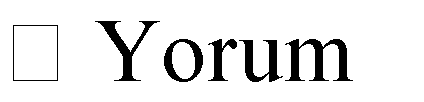 ÇOCUK TANIMA FORMU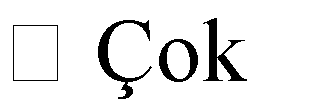 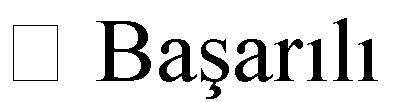 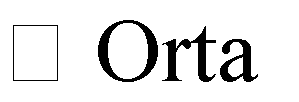 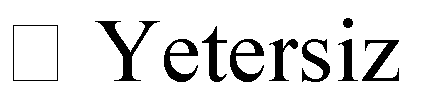 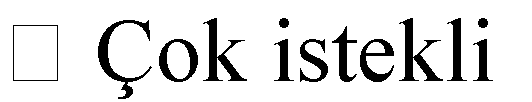 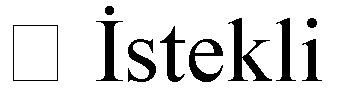 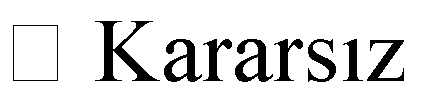 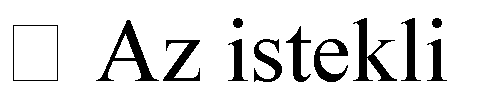 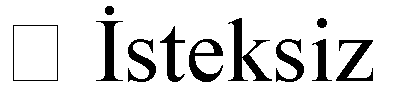 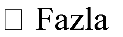 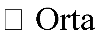 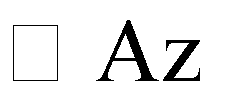 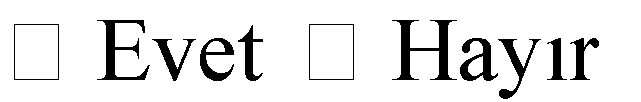 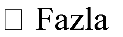 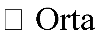 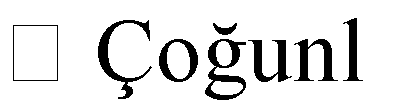 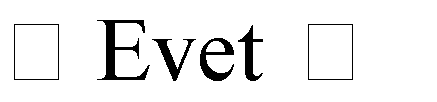 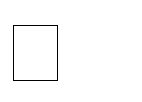 TEDBİR KARARI BİLGİLERİTEDBİR KARARI BİLGİLERİKARARI VEREN MAHKEME KARAR TARİHİ VE NUMARASITEDBİR KARAR(LAR)ININ TÜRÜ VE VARSA SÜRESİTEDBİR KARAR(LAR)ININ VERİLME NEDENİPLANI UYGULAYACAK OLAN KİŞİNİNPLANI UYGULAYACAK OLAN KİŞİNİNADI SOYADIT.C. KİMLİK NOKURUMU VE GÖREVİİLETİŞİM BİLGİLERİPLANIN HANGİ TEDBİR TÜRÜ İÇİN HAZIRLANDIĞIKARARIN UYGULAYICIYA TEBLİĞ TARİHİPLANI HAZIRLAMA TARİHİÇOCUĞUN BİLGİLERİÇOCUĞUN BİLGİLERİADI-SOYADIT.C. KİMLİK NO	DOĞUM TARİHİ VE YERİÖĞRENİM DURUMU ANNE ADIBABA ADIANNE-BABA SAĞ VE BİRLİKTE Mİ? VARSA ÜVEY ANNE VE/VEYA BABA ADIVARSA VELAYET, VESAYET VEYA KAYYUMLUĞA İLİŞKİN DÜZENLEMELER NELERDİR?KİMİNLE YAŞADIĞIADRES VE TELEFONUSORUN ALAN(LAR)IDavranış problemiÇevreye uyum ve iletişim problemleriArkadaşlık ilişkilerindeki problemlerÖfke kontrolüSorun Alanlarının Çözümü İçin Ulaşılması Planlanan Hedefler(Hedef Sayıları İhtiyaca Göre Arttırılır veya Azaltılır)Sorun Alanlarının Çözümü İçin Ulaşılması Planlanan Hedefler(Hedef Sayıları İhtiyaca Göre Arttırılır veya Azaltılır)ÇOCUĞA İLİŞKİN HEDEFLERÇOCUĞA İLİŞKİN HEDEFLER1.HedefÇocuğun aile ve aile yapısını tanımaGerçekleştirilecek faaliyetler Görev alacak kişi/kuruluşlar Tarih/süre 3 Aylık dönemİlerlemenin Nasıl ÖlçüleceğiGözlem, Çocuktan ve Aileden alınan bilgilerle değerlendirme yapılacak.2.HedefUyum ve İletişim becerilerini geliştirmeGerçekleştirilecek faaliyetler Görev alacak kişi/kuruluşlar Tarih/süre 3 Aylık Dönemİlerlemenin Nasıl ÖlçüleceğiGözlem,Çocuk ve  Aileden alınan bilgilerle  bilgilerle değerlendirme yapılacak.3.HedefÖfkesini kontrol etmeye çalışmaGerçekleştirilecek faaliyetler Görev alacak kişi/kuruluşlar Tarih/süre 3 Aylık Dönemİlerlemenin Nasıl ÖlçüleceğiGözlem, Aileden alınan  bilgilerle değerlendirme yapılacak.AİLE VE ÇEVREYE İLİŞKİN HEDEFLERAİLE VE ÇEVREYE İLİŞKİN HEDEFLER1.HedefAile içi etkili iletişimin önemiGerçekleştirilecek faaliyetler Görev alacak kişi/kuruluşlar Tarih/süre 3 Aylık Dönemİlerlemenin Nasıl ÖlçüleceğiGözlem, Aileden alınan bilgilerle değerlendirme yapılacak2.HedefÇocukta arkadaş seçiminin önemini kavramaGerçekleştirilecek faaliyetler Görev alacak kişi/kuruluşlar Tarih/süre 3 Aylık Dönemİlerlemenin Nasıl ÖlçüleceğiGözlem, Aileden alınan bilgilerle değerlendirme yapılacak3.HedefAile Baskısının yol açacağı problemlerin farkına varmaGerçekleştirilecek faaliyetler Görev alacak kişi/kuruluşlar Tarih/süre 3 Aylık Dönemİlerlemenin Nasıl ÖlçüleceğiGözlem, Aileden alınan bilgilerle değerlendirme yapılacakKARARA İLİŞKİN BİLGİLERİKARARA İLİŞKİN BİLGİLERİKARARI VEREN MAHKEME KARAR TARİHİ VE NUMARASITEDBİR KARARININ VERİLME NEDENİ VE VARSA SÜRESİRAPOR SAYISI1RAPORU HAZIRLAYANINRAPORU HAZIRLAYANINADI SOYADIT.C. KİMLİK NOKURUMU VE GÖREVİİLETİŞİM BİLGİLERİÇOCUĞUN BİLGİLERİÇOCUĞUN BİLGİLERİADI-SOYADIT.C. KİMLİK NO	DOĞUM TARİHİ VE YERİADRES VE TELEFONUHEDEFLERE İLİŞKİN OLARAK YAPILANLARHEDEFLERE İLİŞKİN OLARAK YAPILANLARÇOCUĞA İLİŞKİN HEDEFLERİN DEĞERLENDİRİLMESİÇOCUĞA İLİŞKİN HEDEFLERİN DEĞERLENDİRİLMESİ1.HedefÇocuğu, Aileyi ve Aile yapısını tanımaGerçekleştirilen Faaliyetler -Yapılan görüşmelerde çocuğa ve Aileye yneltilen sorularla çocuk ve Ailesi tanınmaya çalışıldı.-Ailenin içinde bulunduğu sorun anlattırıldı ve bunun üzerinde konuşuldu.Ulaşılan Sonuçlar Yapılan çalışmalarda olumlu sonuçlar alındığı ve gelişme gözlenmiştir.Gerçekleşmeyen Faaliyetler ve Nedenleri 1.Hedefle ilgili yapılan çalışmalar başarıya  ulaşmıştır.ÖnerilerGörüşme randevularına katılma ve çocuğun devam ettiği okul öğretmenlerindende yardım alması,AİLE VE ÇEVREYE İLİŞKİN HEDEFLERİN DEĞERLENDİRİLMESİAİLE VE ÇEVREYE İLİŞKİN HEDEFLERİN DEĞERLENDİRİLMESİ1.HedefAile içi etkili iletişimGerçekleştirilen Faaliyetler -Eşler arasında iletişimin önemi anlatıldı-Çocuğu dinlemenin bazı sorunları çözebileceği anlatıldı.-Etkin dinleme becerilerinin neler olduğı konusu anlatıldı-İletişimi engelleyen faktörlerden bahsedildi.Ulaşılan Sonuçlar Aile içi iletişimin daha olumlu olduğu, artık bazı problemleri daha kolay çözebildikleri anlaşılmıştır.Gerçekleşmeyen Faaliyetler ve Nedenleri 1.Hedefle ilgili yapılan çalışmalar başarıya  ulaşmıştır.ÖnerilerÇocuğun takibinin önemi özellilkle Akademik başarının önemli olduğu sık sık okul ziyaretleri ile çocuğun okul başarısının takibi yapılmalıdır.GENEL DEĞERLENDİRME: Çocuğun Danışma sürecine katılmasının önemli olduğu, yapılan sözleşmeye uyması vurgulanmıştır. Tedbirin 1. Aşamasında herhangi bir sorun yaşanmamıştır. Çocuğun danışma  sureine  daha istekli katıldığı gözlenmiştir.GENEL DEĞERLENDİRME: Çocuğun Danışma sürecine katılmasının önemli olduğu, yapılan sözleşmeye uyması vurgulanmıştır. Tedbirin 1. Aşamasında herhangi bir sorun yaşanmamıştır. Çocuğun danışma  sureine  daha istekli katıldığı gözlenmiştir.TEDBİR KARARI BİLGİLERİTEDBİR KARARI BİLGİLERİKARARI VEREN MAHKEME KARAR TARİHİ VE NUMARASITEDBİR KARAR(LAR)ININ TÜRÜ VE VARSA SÜRESİEğitimTEDBİR KARAR(LAR)ININ VERİLME NEDENİPLANI UYGULAYACAK OLAN KİŞİNİNPLANI UYGULAYACAK OLAN KİŞİNİNADI SOYADIT.C. KİMLİK NOKURUMU VE GÖREVİİLETİŞİM BİLGİLERİPLANIN HANGİ TEDBİR TÜRÜ İÇİN HAZIRLANDIĞIKARARIN UYGULAYICIYA TEBLİĞ TARİHİPLANI HAZIRLAMA TARİHİÇOCUĞUN BİLGİLERİÇOCUĞUN BİLGİLERİADI-SOYADIT.C. KİMLİK NO	DOĞUM TARİHİ VE YERİÖĞRENİM DURUMU ANNE ADIBABA ADIANNE-BABA SAĞ VE BİRLİKTE Mİ? VARSA ÜVEY ANNE VE/VEYA BABA ADIVARSA VELAYET, VESAYET VEYA KAYYUMLUĞA İLİŞKİN DÜZENLEMELER NELERDİR?KİMİNLE YAŞADIĞIADRES VE TELEFONUSORUN ALAN(LAR)IOkula devam sorunuÇevreye ve okula uyum ve iletişim problemleriOkul başarısıSorun Alanlarının Çözümü İçin Ulaşılması Planlanan Hedefler(Hedef Sayıları İhtiyaca Göre Arttırılır veya Azaltılır)Sorun Alanlarının Çözümü İçin Ulaşılması Planlanan Hedefler(Hedef Sayıları İhtiyaca Göre Arttırılır veya Azaltılır)ÇOCUĞA İLİŞKİN HEDEFLERÇOCUĞA İLİŞKİN HEDEFLER1.HedefÇocuğun aile ve aile yapısını tanımaGerçekleştirilecek faaliyetler Görev alacak kişi/kuruluşlar Tarih/süre 3 Aylık dönemİlerlemenin Nasıl ÖlçüleceğiGözlem, Çocuktan ve Aileden alınan bilgilerle değerlendirme yapılacak.2.HedefUyum ve İletişim becerilerini geliştirmeGerçekleştirilecek faaliyetler Görev alacak kişi/kuruluşlar Tarih/süre 3 Aylık Dönemİlerlemenin Nasıl ÖlçüleceğiGözlem,Çocuk ve  Aileden alınan bilgilerle  bilgilerle değerlendirme yapılacak.3.HedefOkula devam ve Okul Başarısını sağlamaGerçekleştirilecek faaliyetler Görev alacak kişi/kuruluşlar Tarih/süre 3 Aylık Dönemİlerlemenin Nasıl ÖlçüleceğiGözlem, Aileden alınan  bilgilerle değerlendirme yapılacak.AİLE VE ÇEVREYE İLİŞKİN HEDEFLERAİLE VE ÇEVREYE İLİŞKİN HEDEFLER1.HedefAile içi etkili iletişimin önemiGerçekleştirilecek faaliyetler Görev alacak kişi/kuruluşlar Tarih/süre 3 Aylık Dönemİlerlemenin Nasıl ÖlçüleceğiGözlem, Aileden alınan bilgilerle değerlendirme yapılacak2.HedefÇocukta arkadaş seçiminin önemini kavramaGerçekleştirilecek faaliyetler Görev alacak kişi/kuruluşlar Tarih/süre 3 Aylık Dönemİlerlemenin Nasıl ÖlçüleceğiGözlem, Aileden alınan bilgilerle değerlendirme yapılacak3.HedefAilenin Çocuğun okula devam ve okul başarısındaki görevleriGerçekleştirilecek faaliyetler Görev alacak kişi/kuruluşlar Tarih/süre 3 Aylık Dönemİlerlemenin Nasıl ÖlçüleceğiGözlem, Aileden alınan bilgilerle değerlendirme yapılacakAdı – SoyadıAdı – SoyadıT.C. Kimlik NumarasıT.C. Kimlik NumarasıDosya NumarasıDosya Numarasıİlk Görüşme Tarihiİlk Görüşme TarihiÇocukla İlgili Genel BilgilerÇocukla İlgili Genel BilgilerÇocukla İlgili Genel BilgilerÇocukla İlgili Genel BilgilerHukuki statüsüHukuki statüsü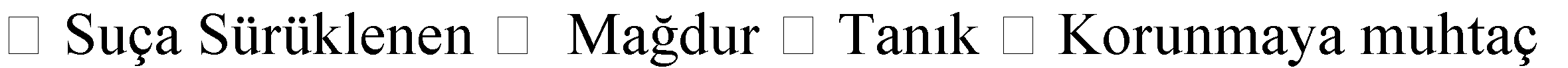 CinsiyetiCinsiyetiDoğum yeri ve tarihiDoğum yeri ve tarihiAdres (Lütfen posta kodunu belirtiniz) ve telefon numarasıAdres (Lütfen posta kodunu belirtiniz) ve telefon numarası1.Danışmanlık Tedbiri İle İlgili BilgilerDanışmanlık Tedbiri İle İlgili BilgilerDanışmanlık Tedbiri İle İlgili Bilgiler1.1Danışmanlık tedbiri hakkında bilgi düzeyi nedir?Danışmanlık tedbiri hakkında bilgi düzeyi nedir?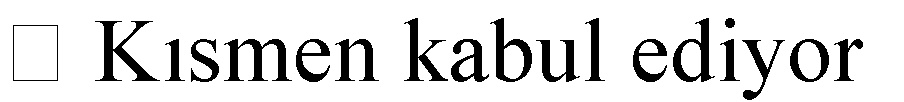 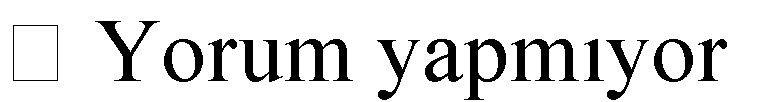 1.2Danışmanlık tedbirine konu olan fiili kabul ediyor mu?Danışmanlık tedbirine konu olan fiili kabul ediyor mu?yapmıyor1.3Danışmanlık tedbirine konu olan fiile ilişkin bilgiler (Kısaca olayın nasıl olduğunu özetleyiniz)Danışmanlık tedbirine konu olan fiile ilişkin bilgiler (Kısaca olayın nasıl olduğunu özetleyiniz)1.4Kişi danışmanlık tedbirine konu olan fiilin nedenlerini nasıl açıklıyor, bununla ilgili ne düşünüyor?Kişi danışmanlık tedbirine konu olan fiilin nedenlerini nasıl açıklıyor, bununla ilgili ne düşünüyor?1.4Kişi danışmanlık tedbirine konu olan fiilin nedenlerini nasıl açıklıyor, bununla ilgili ne düşünüyor?Kişi danışmanlık tedbirine konu olan fiilin nedenlerini nasıl açıklıyor, bununla ilgili ne düşünüyor?1.5Danışmanlık tedbirinin yanı sıra verilen bir tedbir var mı?Danışmanlık tedbirinin yanı sıra verilen bir tedbir var mı?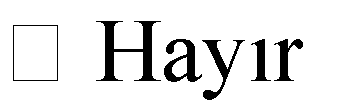 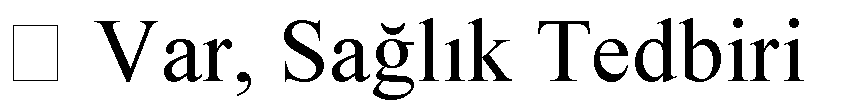 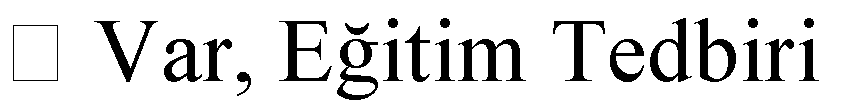 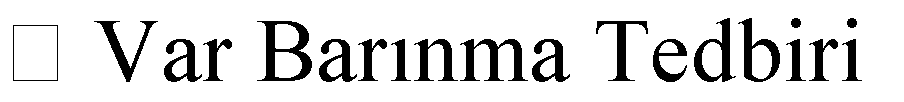 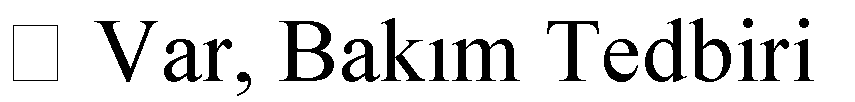 1.6Daha önce hakkında alınmış bir tedbir var mı?Daha önce hakkında alınmış bir tedbir var mı?1.6.a“Var” kelimesi ile başlayan seçeneği/seçenekleri  işaretlediyseniz açıklayın“Var” kelimesi ile başlayan seçeneği/seçenekleri  işaretlediyseniz açıklayın“Var” kelimesi ile başlayan seçeneği/seçenekleri  işaretlediyseniz açıklayın1.7Düşünceler:Düşünceler:Düşünceler:2.Aile BilgileriAile BilgileriAile Bilgileri2.1Anne-baba hayatta mı?Anne-baba hayatta mı?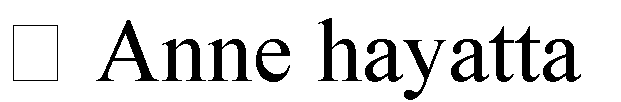 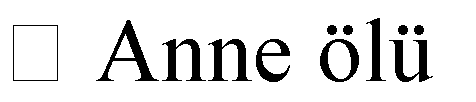 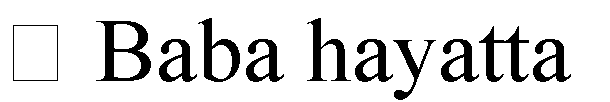 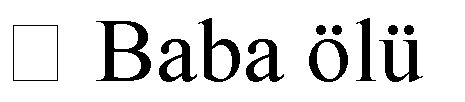 2.2Anne-babanın medeni durumu nedir? Ayrı ayrı belirtiniz.Anne-babanın medeni durumu nedir? Ayrı ayrı belirtiniz.2.3Anne-baba boşanmış/ ayrı yaşıyorsa çocuk kiminle yaşıyor?Anne-baba boşanmış/ ayrı yaşıyorsa çocuk kiminle yaşıyor?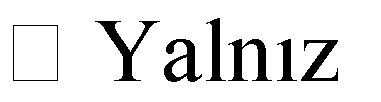 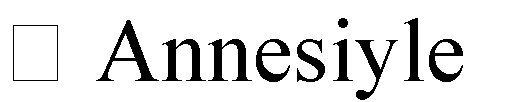 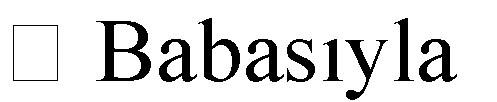 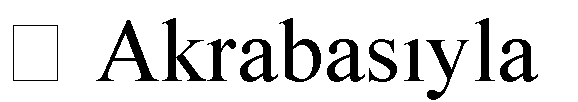 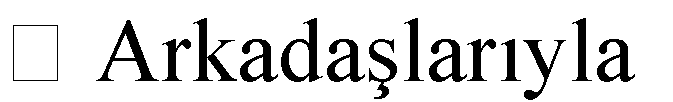 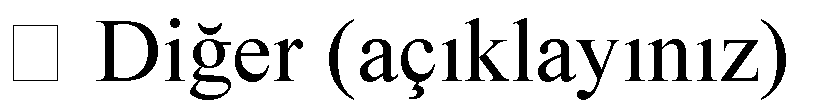 2.4Çocuk ailesinden ayrı yaşıyorsa aile bireyleriyle ne sıklıkta görüşüyor?2.5Annenin eğitim durumu ve mesleği2.6Babanın eğitim durumu ve mesleği2.7Ailenin geçim kaynakları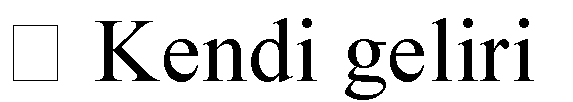 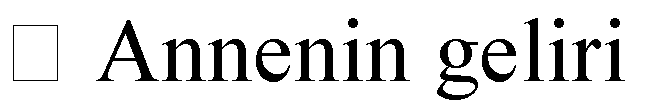 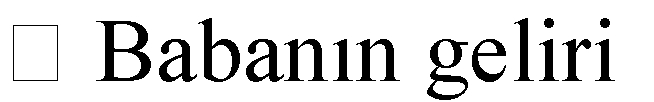 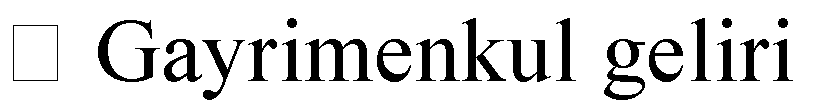 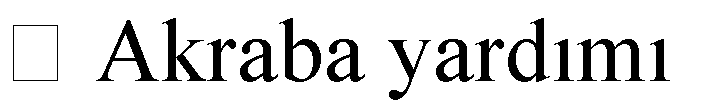 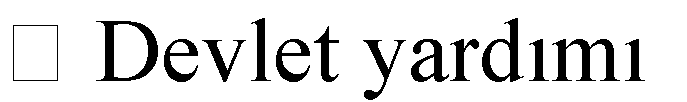 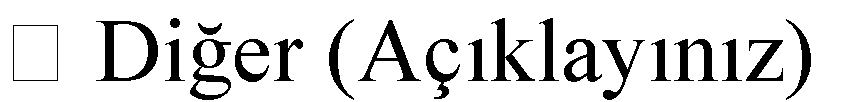 2.8Ailenin gelir durumu nasıl bir geçim düzeyi sağlıyor?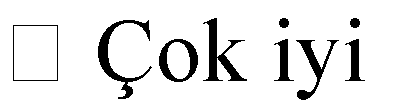 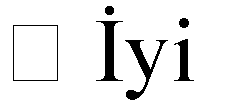 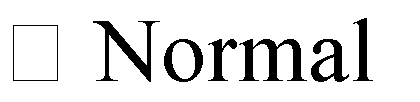 etersiz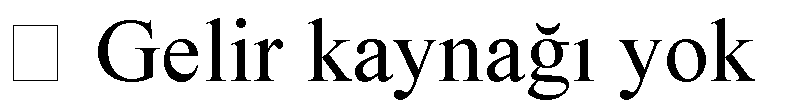 2.9Kardeşi var mı?2.9.aEveti işaretlediyseniz kardeşlerinin durumunu belirtiniz.Eveti işaretlediyseniz kardeşlerinin durumunu belirtiniz.Cinsiyeti	Yaşı	Eğitimi	Mesleği	Öz/Üvey1-2-3-4-5-Cinsiyeti	Yaşı	Eğitimi	Mesleği	Öz/Üvey1-2-3-4-5-2.9.bKardeşler ile ilgili belirtilmek istenen diğer durum/durumlarKardeşler ile ilgili belirtilmek istenen diğer durum/durumlar2.10Çocuk, çocukluk döneminde ailesinden ayrı kaldı mı?2.11Aile bireyleri ile ilişkisini, anne ve babasının kendini yetiştirme tutumunu nasıl değerlendiriyor? Açıklayınız2.12Çocukluk döneminde aile içinde fiziksel, cinsel, duygusal şiddet/ istismar gördü mü?2.12.aŞiddet/istismar  gördüyse kimden gördüğünü, türünü ve sıklığını açıklayınız.Şiddet/istismar  gördüyse kimden gördüğünü, türünü ve sıklığını açıklayınız.2.13Çocukluk döneminde aile içinde herhangi bir travmatik olay yaşadı mı? Açıklayınız.2.14Ailesinde fiziksel, zihinsel veya psikolojik bir rahatsızlığı olan biri var mı?2.14.aEveti işaretlediyseniz kime ait olduğunu ve rahatsızlığını belirtiniz.Eveti işaretlediyseniz kime ait olduğunu ve rahatsızlığını belirtiniz.2.15Ailesinde madde kullanımı veya kumar alışkanlığı gibi bir problem var mı?Hayır2.15.aEveti işaretlediyseniz kime ait olduğunu ve türünü belirtiniz.Eveti işaretlediyseniz kime ait olduğunu ve türünü belirtiniz.2.16Ailesinde sabıkası olan var mı?2.16.aEveti işaretlediyseniz kime ait olduğunu ve suçu belirtiniz.Eveti işaretlediyseniz kime ait olduğunu ve suçu belirtiniz.2.17Çocuğun ailesi ile ilgili en iyi anısı ve en iyi anlaştığı kişi kim?2.18Düşünceler:Düşünceler:3.Eğitim DurumuEğitim DurumuEğitim Durumu3.1Öğrenim durumu nedir? Öğrenimine devam ediyorsa hangi aşamada olduğunu ya da eğitimini yarım bırakıp bırakmadığını belirtiniz.Öğrenim durumu nedir? Öğrenimine devam ediyorsa hangi aşamada olduğunu ya da eğitimini yarım bırakıp bırakmadığını belirtiniz.Öğrenim durumu nedir? Öğrenimine devam ediyorsa hangi aşamada olduğunu ya da eğitimini yarım bırakıp bırakmadığını belirtiniz.3.2Çocuk kendi okul başarısını nasıl değerlendiriyor?Çocuk kendi okul başarısını nasıl değerlendiriyor?başarılı3.3Çocuğun eğitime devam etme konusundaki tutumu nedir?Çocuğun eğitime devam etme konusundaki tutumu nedir?3.4Çocuğun eğitimine devam etmesi konusunda ebeveynin tutumu nedir?Çocuğun eğitimine devam etmesi konusunda ebeveynin tutumu nedir?3.5Çocuğun okula devamsızlık durumu var mı?Çocuğun okula devamsızlık durumu var mı?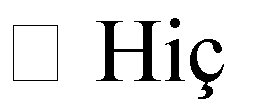 3.6Sık sık okul değiştiriyor mu?Sık sık okul değiştiriyor mu?3.6.aEveti işaretlediyseniz nedenini belirtiniz.Eveti işaretlediyseniz nedenini belirtiniz.Eveti işaretlediyseniz nedenini belirtiniz.3.7Öğretmenleri ve okul arkadaşları ile ilişkileri nasıl?Öğretmenleri ve okul arkadaşları ile ilişkileri nasıl?3.8Çocuğun eğitime devam etmesini engelleyecek herhangi bir durumu var mı? Açıklayınız.Çocuğun eğitime devam etmesini engelleyecek herhangi bir durumu var mı? Açıklayınız.3.9Düşünceler:Düşünceler:Düşünceler:4.Yerleşim Yeri DurumuYerleşim Yeri DurumuYerleşim Yeri Durumu4.1Daimi olarak kalacak yeri var mı?Daimi olarak kalacak yeri var mı?4.1.aEveti işaretlediyseniz yaşadığı yerin türünü belirtiniz. Hayırı işaretlediyseniz nerede yaşadığını ayrıntıları ile belirtiniz.Eveti işaretlediyseniz yaşadığı yerin türünü belirtiniz. Hayırı işaretlediyseniz nerede yaşadığını ayrıntıları ile belirtiniz.4.1.bDaimi adresi olmasına rağmen geçici olarak kaldığı bir yer var mı? Varsa belirtiniz.Daimi adresi olmasına rağmen geçici olarak kaldığı bir yer var mı? Varsa belirtiniz.4.2Oturduğu adres sürekli değişiyor mu?Oturduğu adres sürekli değişiyor mu?4.2.aEveti işaretlediyseniz daha önceki yaşadığı yerler ve adres değişikliğinin nedeni hakkında ayrıntılı bilgi veriniz.Eveti işaretlediyseniz daha önceki yaşadığı yerler ve adres değişikliğinin nedeni hakkında ayrıntılı bilgi veriniz.4.5Kimlerle yaşıyor?Kimlerle yaşıyor?4.6Yaşadığı yer (oturduğu mahalle) risk faktörlerini tetikliyor mu?Yaşadığı yer (oturduğu mahalle) risk faktörlerini tetikliyor mu?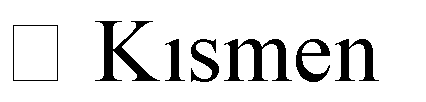 4.6.aEveti / kısmeni işaretlediyseniz ne yönde ve nasıl işleyen bir etki var? Belirtiniz (Örneğin oturduğu mahallede birçok kişinin geçimini suçlu davranışlarla karşılaması).Eveti / kısmeni işaretlediyseniz ne yönde ve nasıl işleyen bir etki var? Belirtiniz (Örneğin oturduğu mahallede birçok kişinin geçimini suçlu davranışlarla karşılaması).Eveti / kısmeni işaretlediyseniz ne yönde ve nasıl işleyen bir etki var? Belirtiniz (Örneğin oturduğu mahallede birçok kişinin geçimini suçlu davranışlarla karşılaması).4.7Düşünceler:Düşünceler:5.Sosyal Çevre BilgileriSosyal Çevre BilgileriSosyal Çevre Bilgileri5.1Yeterli sayıda arkadaş(lar)ı var mı?5.1.aYeterli sayıda arkadaşı yoksa nedenini açıklayınız. Varsa arkadaşları ile ilişkileri nasıl? Açıklayınız.5.1.bArkadaşlarının isteklerine yeri geldiğinde hayır diyebiliyor mu?5.2Arkadaşlarını genellikle hangi çevreden seçiyor (iş, okul, mahalle vs.) ve kendi yaş grubuna uygun arkadaş seçiyor mu?5.3Arkadaş(lar)ı varsa ne sıklıkta görüşüyorlar? Belirtiniz.5.4Arkadaş(lar)ı arasında daha önce herhangi bir fiil nedeniyle yargılanan oldu mu?5.4.aEveti işaretlediyseniz bu arkadaşları ile ilişkisinin düzeyini belirtiniz.5.5Arkadaş(lar)ı alkollü araba kullanma, kavga çıkartma, kamu malına zarar verme, uyuşturucu kullanma gibi riskli davranışlar gösteriyorlarsa ne kadar sıklıkla gösterdiklerini belirtiniz.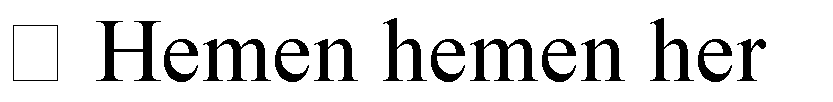 zamanukla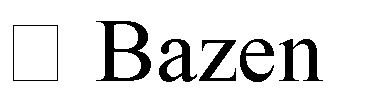 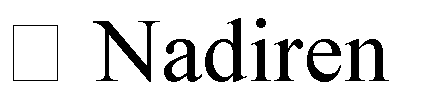 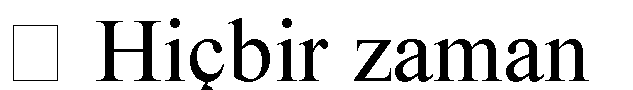 zamanukla5.6Ailesinin riskli davranışlar gösteren arkadaşlarına ilişkin tutumu nedir, onların bu tutumuna karşı tepkisi nedir?Ailesinin riskli davranışlar gösteren arkadaşlarına ilişkin tutumu nedir, onların bu tutumuna karşı tepkisi nedir?Ailesinin riskli davranışlar gösteren arkadaşlarına ilişkin tutumu nedir, onların bu tutumuna karşı tepkisi nedir?5.7Arkadaş(lar)ı ile ne tür faaliyetlerde bulunuyor? Belirtiniz.Arkadaş(lar)ı ile ne tür faaliyetlerde bulunuyor? Belirtiniz.5.8Çocuk; Risk faktörlerinden uzak durması konusunda yeterli arkadaş desteğine sahip mi? Sahipse kim olduğunu belirtiniz.Çocuk; Risk faktörlerinden uzak durması konusunda yeterli arkadaş desteğine sahip mi? Sahipse kim olduğunu belirtiniz.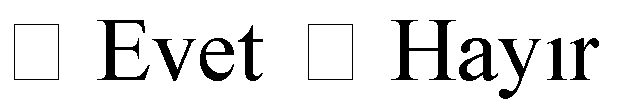 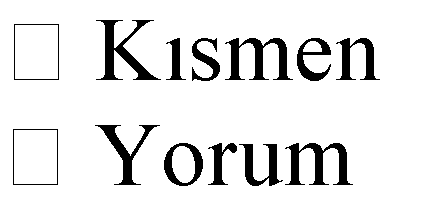 3.9Düşünceler:Düşünceler:Düşünceler:6.Fiziki ve Sağlık DurumuFiziki ve Sağlık DurumuFiziki ve Sağlık Durumu6.1Fiziksel engeli var mı? Varsa belirtiniz.Fiziksel engeli var mı? Varsa belirtiniz.6.2Daha önce önemli bir hastalık geçirdi veya ameliyat oldu mu? Evet ise belirtiniz.Daha önce önemli bir hastalık geçirdi veya ameliyat oldu mu? Evet ise belirtiniz.6.3Devam eden fiziksel bir hastalığı var mı? Varsa belirtiniz.Devam eden fiziksel bir hastalığı var mı? Varsa belirtiniz.6.4Bu hastalık/hastalıklar için tedavi görüyor mu? Görüyorsa belirtiniz.Bu hastalık/hastalıklar için tedavi görüyor mu? Görüyorsa belirtiniz.6.5Çocuğun sağlık problemi nedeniyle düzenli olarak kullandığı bir ilaç var mı? Evet ise belirtiniz.Çocuğun sağlık problemi nedeniyle düzenli olarak kullandığı bir ilaç var mı? Evet ise belirtiniz.6.6Çocuğun danışmanlıkta göz önünde bulundurulması gereken herhangi bir geçici sağlık durumu var mı? Evet ise belirtiniz.Çocuğun danışmanlıkta göz önünde bulundurulması gereken herhangi bir geçici sağlık durumu var mı? Evet ise belirtiniz.6.7Düşünceler:Düşünceler:7.1Daha önce doktor tarafından tanısı konmuş psikolojik bir rahatsızlık geçirdi mi? Evet ise belirtiniz.Daha önce doktor tarafından tanısı konmuş psikolojik bir rahatsızlık geçirdi mi? Evet ise belirtiniz.7.2Bu rahatsızlık nedeniyle tedavi gördü mü? Evet ise tedavi süresini ve nerede tedavi gördüğünü belirtiniz.Bu rahatsızlık nedeniyle tedavi gördü mü? Evet ise tedavi süresini ve nerede tedavi gördüğünü belirtiniz.7.3Şu an herhangi bir psikolojik rahatsızlığı var mı? Evet ise belirtiniz.Şu an herhangi bir psikolojik rahatsızlığı var mı? Evet ise belirtiniz.7.4Psikolojik rahatsızlığı için tedavi görüyor mu? Evet ise nerede ve ne kadar süredir tedavi gördüğünü belirtiniz.Psikolojik rahatsızlığı için tedavi görüyor mu? Evet ise nerede ve ne kadar süredir tedavi gördüğünü belirtiniz.Hayır7.5Daha önce veya şu an kendine zarar verme davranışı olmuş mu? Evet ise açıklayınız.Daha önce veya şu an kendine zarar verme davranışı olmuş mu? Evet ise açıklayınız.7.6Daha önce intihar girişiminde bulunmuş mu? Evet ise kaç kez ve hangi nedenle/ nedenlerle, nasıl intihar girişiminde bulunduğunu belirtiniz.Daha önce intihar girişiminde bulunmuş mu? Evet ise kaç kez ve hangi nedenle/ nedenlerle, nasıl intihar girişiminde bulunduğunu belirtiniz.Evet 7.7Şu an intihar davranışını nasıl değerlendiriyor? Açıklayınız.Şu an intihar davranışını nasıl değerlendiriyor? Açıklayınız.7.8Kişinin duygu ve düşünceleri günlük hayatındaki faaliyetlerini olumsuz etkiliyor mu? Açıklayınız.7.9Kişinin duygu ve düşünceleri günlük hayatındaki faaliyetlerini olumsuz etkiliyor mu? Açıklayınız.7.10Düşünceler:Düşünceler:8.Madde KullanımıMadde Kullanımı8.1Hiç madde (alkol, uçucu, uyuşturucu ya da uyarıcı) kullandı mı?8.1.aEveti işaretlediyseniz madde kullanım tarihçesini, şu andaki kullanım miktarını, türünü ve derecesini belirtiniz.Eveti işaretlediyseniz madde kullanım tarihçesini, şu andaki kullanım miktarını, türünü ve derecesini belirtiniz.8.2Alkol kullanımı var ise, alkolle birlikte herhangi bir ilaç ya da başka bir madde kullanıyor mu? Açıklayınız.Alkol kullanımı var ise, alkolle birlikte herhangi bir ilaç ya da başka bir madde kullanıyor mu? Açıklayınız.8.3Madde kullanımına bağlı olarak tedavi(ler) gördü mü?8.3.aEveti işaretlediyseniz tedavi(ler) gördüğü yaşı, tedavinin başarı düzeyi ve kişinin madde kullanımını tekrarlayıp tekrarlamadığını belirtiniz.Eveti işaretlediyseniz tedavi(ler) gördüğü yaşı, tedavinin başarı düzeyi ve kişinin madde kullanımını tekrarlayıp tekrarlamadığını belirtiniz.8.4Madde kullanımının kişi üzerindeki etkilerini açıklayınız (Madde kullanımına tolerans gelişimi, taşkınlık yaratma eğilimi vs.).Madde kullanımının kişi üzerindeki etkilerini açıklayınız (Madde kullanımına tolerans gelişimi, taşkınlık yaratma eğilimi vs.).8.4Madde kullanımının kişi üzerindeki etkilerini açıklayınız (Madde kullanımına tolerans gelişimi, taşkınlık yaratma eğilimi vs.).Madde kullanımının kişi üzerindeki etkilerini açıklayınız (Madde kullanımına tolerans gelişimi, taşkınlık yaratma eğilimi vs.).8.5Madde kullanımının, kişinin aile, sosyal çevresi, iş veya okul yaşantısı üzerindeki etkilerini açıklayınız.Madde kullanımının, kişinin aile, sosyal çevresi, iş veya okul yaşantısı üzerindeki etkilerini açıklayınız.8.6Kişinin kullandığı maddeyi bırakmak konusundaki motivasyonu nedir?Kişinin kullandığı maddeyi bırakmak konusundaki motivasyonu nedir?8.7Düşünceler:Düşünceler:9.Kişisel Özellikleri9.1Görüşme sırasında gözlemlediğiniz belirgin bir kişilik özelliği var mı? (Örneğin saldırgan, utangaç, tepkisel vb.)9.2Görüşme sırasında çocukta gözlemlediğiniz olumlu özellikler nelerdir?9.3Kendi ile ilgili beğendiği özelliği nedir?9.3.aKendi ile ilgili değiştirmeyi istediği bir özelliği var mı? Varsa nedir?9.4İlgi alanları nelerdir?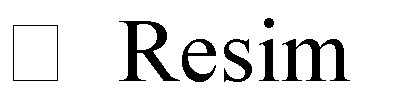 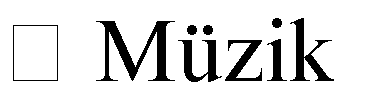 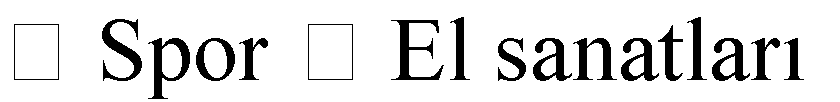 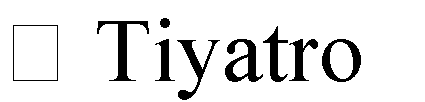 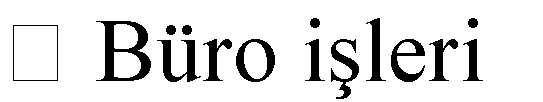 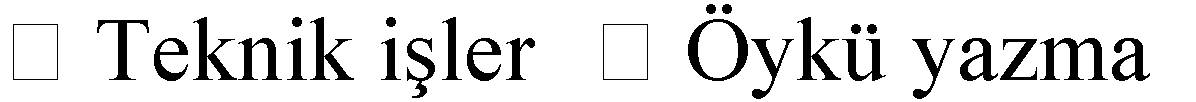 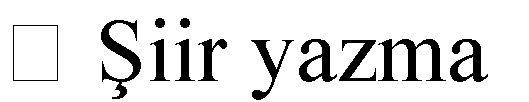 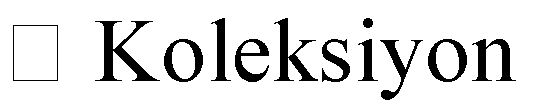 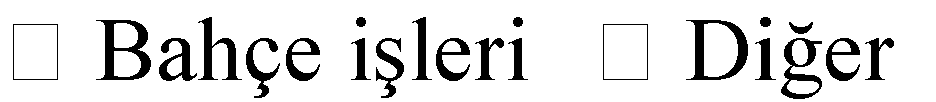 9.5İlgi duyduğu alanlarda yeterliliği nasıl değerlendiriyor?9.5İlgi duyduğu alanlarda yeterliliği nasıl değerlendiriyor?9.6Boş zamanlarında neler yapar? Açıklayınız.9.7Düşünceler: